PURMIT Claims Reporting Form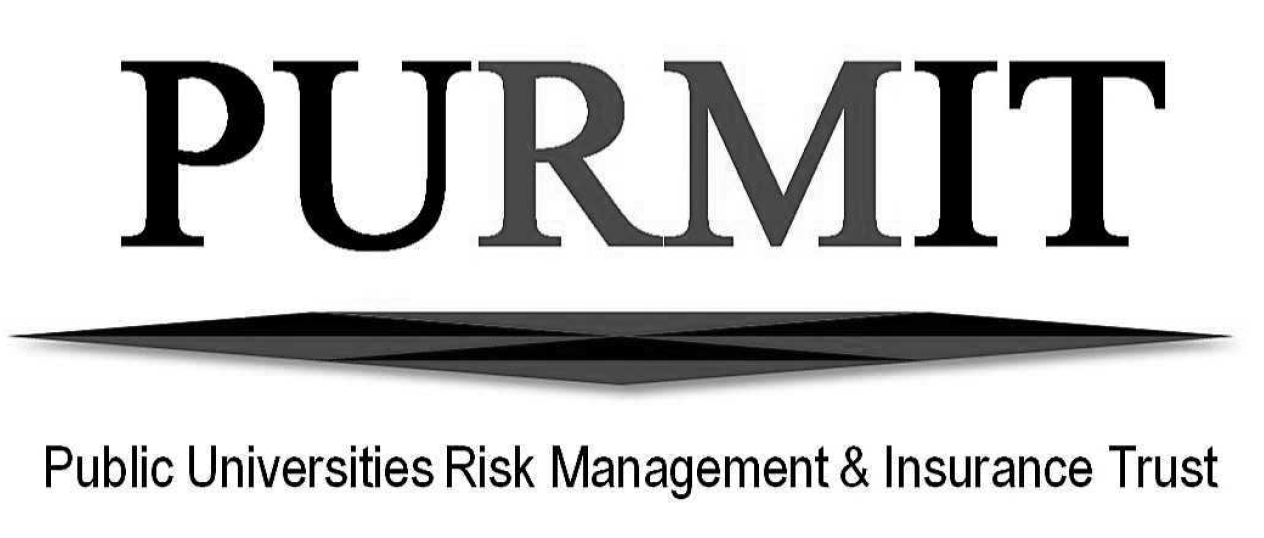 Risk Management Internal Use Only                      University Location: EOU____PSU____OIT____WOU____SOU____UO____OSU____OUS____PURMIT___	Type:General Liability (BI)    (PD)   (Auto 3rd)Automobile  (BI)   (PD)Property (PURMIT owned)ELL OtherClaims should be reported to Risk Management within 24 hours or as soon as practicable.Claims should be reported to Risk Management within 24 hours or as soon as practicable.Claims should be reported to Risk Management within 24 hours or as soon as practicable.Claim Number:Claim Number:Claim Number:Claimant Last NameClaimant Last NameClaimant First Name                                 Middle InitialDate of IncidentDate of IncidentTime of Incident: a.m./p.m. time: Location of Incident: On/Off CampusLocation of Incident: On/Off CampusLocation Specifics if applicable: Building, Floor, Room, Date Reported to UniversityDate Reported to UniversityBuilding name/Street address:Name Reported To Name Reported To Floor(s)                                        Room(s)Department Reported To:                      Phone:Department Reported To:                      Phone:Address City                                   State                ZipDate Report to Risk ManagementDate Report to Risk ManagementRisk Management NameDate sent to TPADate sent to TPARisk Management Phone                      emailTPA Adjustor NameTPA Adjustor NameTPA Adjustor Phone                              emailIncident DescriptionDescription of Incident:  (Date, Time, Location, People, Description of how the incident occurred, who was involved, weather if a factor, etc.)Description of Incident:  (Date, Time, Location, People, Description of how the incident occurred, who was involved, weather if a factor, etc.)ClaimantClaimant Name (Last)______________________________ (First) ________________________ (M.I.) _________Street Address __________________________________City__________________State____Zip Code_________Phone (Cell)_______________Other_______________email___________________________________________Male_____Female_____Occupation________________________________________________Affiliation if any:  PURMIT Faculty_________Staff__________Student___________________Not Affiliated_____University ID Number:_____________________________Claimant Name (Last)______________________________ (First) ________________________ (M.I.) _________Street Address __________________________________City__________________State____Zip Code_________Phone (Cell)_______________Other_______________email___________________________________________Male_____Female_____Occupation________________________________________________Affiliation if any:  PURMIT Faculty_________Staff__________Student___________________Not Affiliated_____University ID Number:_____________________________Other Party(if applicable)Other Party Name (Last)______________________________ (First)_________________________ (M.I.)________Street Address __________________________________City__________________State____Zip Code_________Phone (Cell)_______________Other_______________email___________________________________________Other Party Name (Last)______________________________ (First)_________________________ (M.I.)________Street Address __________________________________City__________________State____Zip Code_________Phone (Cell)_______________Other_______________email___________________________________________DamagesDescribe injury if any, what body part, side of body, is allegedly injured and what type of injury has been incurred from your opinion.Property Damage if any:  Describe what is damaged, how it was damaged, and to what extent damaged.Indicate street address and name of building if building damage.Other damages if any:Automobile Damages/Information:What was the purpose of driving? __________________________________________________________________________Was it business related or personal? ________________________________________________________________________Vehicle 1:   Make & Model_____________ Year____License plate______________State ___VIN________________________Vehicle Owner (Last)________________________________________(First)_______________________________(M.I.)____Insurance Policy # and Company_______________________________________________Phone_______________________Driver Name (Last)____________________________________(First)_________________________________ (M.I.)_______Driver’s License # _______________________ Driver License State _________Driver Phone __________________________Description of Damage: (Attach Diagram)Vehicle 2:   Make & Model_____________ Year____License plate______________State ___VIN________________________Vehicle Owner (Last)________________________________________(First)_______________________________(M.I.)____Insurance: Policy # and Company_______________________________________________Phone_______________________Driver Name (Last)____________________________________(First)_________________________________ (M.I.)_______Driver’s License # _______________________ Driver License State _________Driver Phone __________________________Description of Damage: (Attach Diagram)Describe injury if any, what body part, side of body, is allegedly injured and what type of injury has been incurred from your opinion.Property Damage if any:  Describe what is damaged, how it was damaged, and to what extent damaged.Indicate street address and name of building if building damage.Other damages if any:Automobile Damages/Information:What was the purpose of driving? __________________________________________________________________________Was it business related or personal? ________________________________________________________________________Vehicle 1:   Make & Model_____________ Year____License plate______________State ___VIN________________________Vehicle Owner (Last)________________________________________(First)_______________________________(M.I.)____Insurance Policy # and Company_______________________________________________Phone_______________________Driver Name (Last)____________________________________(First)_________________________________ (M.I.)_______Driver’s License # _______________________ Driver License State _________Driver Phone __________________________Description of Damage: (Attach Diagram)Vehicle 2:   Make & Model_____________ Year____License plate______________State ___VIN________________________Vehicle Owner (Last)________________________________________(First)_______________________________(M.I.)____Insurance: Policy # and Company_______________________________________________Phone_______________________Driver Name (Last)____________________________________(First)_________________________________ (M.I.)_______Driver’s License # _______________________ Driver License State _________Driver Phone __________________________Description of Damage: (Attach Diagram)People InvolvedUniversity Responders:Initial Responder Name:_________________________________Title____________________________Department_______________Contact Information: Phone_____________________Cell________________________email_____________________Additional Responders:Name:___________________________________Title:______________________________________Affiliation:Student____Faculty_____Staff_____Non-Affiliated_____Department: _____________________________________________________________________________________Contact Phone_______________________Cell________________________email__________________________________Name:___________________________________Title:______________________________________Affiliation:Student____Faculty_____Staff_____Non-Affiliated_____Department: _____________________________________________________________________________________Contact Phone_______________________Cell________________________email__________________________________Name:___________________________________Title:______________________________________Affiliation:Student____Faculty_____Staff_____Non-Affiliated_____Department: _____________________________________________________________________________________Contact Phone_______________________Cell________________________email__________________________________Name:___________________________________Title:______________________________________Affiliation:Student____Faculty_____Staff_____Non-Affiliated_____Department: _____________________________________________________________________________________Contact Phone_______________________Cell________________________email__________________________________Witnesses:Name:___________________________________Title:______________________________________Affiliation:Student____Faculty_____Staff_____Non-Affiliated_____Department: _____________________________________________________________________________________Contact Phone_______________________Cell________________________email__________________________________Name:___________________________________Title:______________________________________Affiliation:Student____Faculty_____Staff_____Non-Affiliated_____Department: _____________________________________________________________________________________Contact Phone_______________________Cell________________________email__________________________________Name:___________________________________Title:______________________________________Affiliation:Student____Faculty_____Staff_____Non-Affiliated_____Department: _____________________________________________________________________________________Contact Phone_______________________Cell________________________email__________________________________University Responders:Initial Responder Name:_________________________________Title____________________________Department_______________Contact Information: Phone_____________________Cell________________________email_____________________Additional Responders:Name:___________________________________Title:______________________________________Affiliation:Student____Faculty_____Staff_____Non-Affiliated_____Department: _____________________________________________________________________________________Contact Phone_______________________Cell________________________email__________________________________Name:___________________________________Title:______________________________________Affiliation:Student____Faculty_____Staff_____Non-Affiliated_____Department: _____________________________________________________________________________________Contact Phone_______________________Cell________________________email__________________________________Name:___________________________________Title:______________________________________Affiliation:Student____Faculty_____Staff_____Non-Affiliated_____Department: _____________________________________________________________________________________Contact Phone_______________________Cell________________________email__________________________________Name:___________________________________Title:______________________________________Affiliation:Student____Faculty_____Staff_____Non-Affiliated_____Department: _____________________________________________________________________________________Contact Phone_______________________Cell________________________email__________________________________Witnesses:Name:___________________________________Title:______________________________________Affiliation:Student____Faculty_____Staff_____Non-Affiliated_____Department: _____________________________________________________________________________________Contact Phone_______________________Cell________________________email__________________________________Name:___________________________________Title:______________________________________Affiliation:Student____Faculty_____Staff_____Non-Affiliated_____Department: _____________________________________________________________________________________Contact Phone_______________________Cell________________________email__________________________________Name:___________________________________Title:______________________________________Affiliation:Student____Faculty_____Staff_____Non-Affiliated_____Department: _____________________________________________________________________________________Contact Phone_______________________Cell________________________email__________________________________AttachmentsAttachments:  Photos				Attached		Not AttachedWitness Statements: 		Attached		Not Attached	Number attached: ___Supplemental Damage Diagram: 	Attached		Not AttachedPersonal Property Worksheet: 	Attached		Not AttachedOther documentation:Evidence:Evidence taken Description:Location of Evidence post incident:Authority Title to obtain or release evidence :Attachments:  Photos				Attached		Not AttachedWitness Statements: 		Attached		Not Attached	Number attached: ___Supplemental Damage Diagram: 	Attached		Not AttachedPersonal Property Worksheet: 	Attached		Not AttachedOther documentation:Evidence:Evidence taken Description:Location of Evidence post incident:Authority Title to obtain or release evidence :